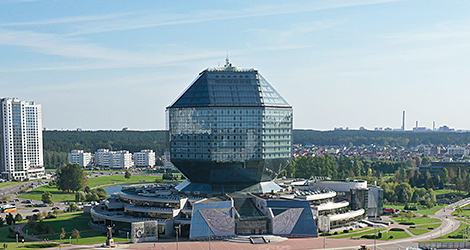 15 сентября –100 лет со дня основания Национальной библиотеки Беларуси100 лет со дня основания «алмаз знаний» отметит 15 сентября 2022 года. Решение о внесении столетия Национальной библиотеки Беларуси в список памятных дат было принято на 41-й сессии Генеральной конференции ЮНЕСКО.Вхождение в календарь ЮНЕСКО подтверждает значимый вклад библиотеки в развитие мировой культуры, популяризацию деятельности организации. Такое сотрудничество способствует интеграции Национальной библиотеки Беларуси в мировое библиотечное сообщество и позволит обогатить ее деятельность по сохранению и использованию национального культурного достояния.Всего в календарь мероприятий на 2022-2023 годы вошло 67 наиболее важных событий со всего мира [1].Национальная библиотека – визитная карточка Беларуси. Сегодня это не только богатейшее собрание книг, но и огромный мультифункциональный центр, где совместились высокие технологии, ультрасовременный дизайн и необычная архитектура.История Национальной библиотекиГлавная библиотека страны была основана в 1922 году при Белорусском государственном университете и получила название Белорусской государственной и университетской библиотеки. Первоначально ее фонды насчитывали 60 тыс. экземпляров.В 1926 году Белорусская государственная библиотека стала самостоятельным учреждением. Тогда же принято решение о строительстве для нее нового здания.Известный белорусский архитектор Георгий Лавров создал необычный проект, в котором воплотил математическую систему координат. Сегодня в этом здании – одном из немногих памятников эпохи конструктивизма в Беларуси – заседает Совет Республики Национального собрания.В годы Великой Отечественной войны Белорусская государственная библиотека имени Ленина потеряла около 83% фондов и специальное оборудование. Полностью вывезены фонды редких и старопечатных книг, абонемента и читальных залов, вместе с литературой сожжено здание резервного фонда.В послевоенные десятилетия библиотека возрождалась и развивалась, расширяя собрания, налаживая международные связи.В 1992 году, уже в суверенном государстве, она получила новое название – Национальная библиотека Беларуси.С течением времени фонды значительно увеличились, поэтому возникла необходимость строительства нового, более масштабного и современного здания.Проект нового здания библиотекиЕще в 1989 году был проведен всесоюзный конкурс на лучший проект будущего сооружения. Его победители – архитекторы Виктор Крамаренко и Михаил Виноградов – предложили модель "белорусского алмаза", в котором сочетались функциональность и современный дизайн.Идея предполагала возведение оригинального здания в виде ромбокубооктаэдра – сложного многогранника из 18 квадратов и 8 треугольников, расположенного на подставке-подиуме (стилобат). Поверхность этого "бриллианта" покрыта стеклом.По задумке авторов, форма ограненного алмаза символизирует ценность знаний и бесконечность познаваемого мира.Тем не менее, до момента утверждения и реализации смелого проекта прошло 13 лет.Грандиозное строительство, в котором было задействовано около 5000 человек и 200 организаций, началось в 2002 году. В напряженные периоды ежедневно на площадке находилось до 3000 человек. Работы велись 24 часа в сутки.Открытие Национальной библиотеки Беларуси с участием Президента состоялось 16 июня 2006 года.Национальная библиотека расположена в парковой зоне Слепянской водно-зеленой системы. Перед фасадом здания установлена бронзовая фигура белорусского первопечатника Франциска Скорины (авторы Александр Дранец и Виктор Крамаренко).Главный вход символично выполнен в виде раскрытой книги с изображениями на тему развития мировой и славянской письменности, а также словами из Библии Франциска Скорины "Каб быў дасканалым Божы чалавек" на 19 языках мира.В оформлении интерьера библиотеки использованы произведения современных белорусских художников, скульпторов.Авторы проекта НББ и других знаменитых сооружений – Виктор Крамаренко и Михаил Виноградов – дважды лауреаты Государственной премии Республики Беларусь.Национальная библиотека Беларуси сегодняГлавная библиотека страны – современный информационный, научно-исследовательский, социокультурный и социополитический центр.Директор библиотеки – доктор педагогических наук, профессор Роман Мотульский.Собрание "алмаза знаний" составляет около 9,8 млн экземпляров на различных носителях. Это печатные издания, рукописи, микрокопии документов, электронные и другие материалы, созданные в Беларуси и других странах мира на более чем 80 языках.В распоряжении посетителей библиотеки – разнообразные информационные ресурсы и фонды:рукописей, старопечатных и редких изданий (более 70 тысяч)газет (около 4,7 тыс. названий)журналов и продолжающихся изданий (более 3 млн экземпляров, с начала ХIХ века до современности)изобразительных документовнотных изданийаудиовизуальных документовCD-ROMовкартдиссертаций и авторефератов диссертацийэлектронные информационные ресурсы (открывают доступ к более 150 национальным и авторитетным зарубежным базам данных)Основная часть фондов расположена на 10 этажах хранилища. Свыше полумиллиона экземпляров находится в открытом доступе и в читальных залах. Электронные ресурсы доступны с автоматизированных мест в библиотеке, часть – через Интернет.В 2005 году по поручению Президента Беларуси в библиотеке создан Центр международных встреч и переговоров на уровне глав государств и правительств.Он оснащен многофункциональным современным оборудованием и приборами специальной связи, что позволяет проводить самые крупные политические, культурные и образовательные мероприятия. Здесь состоялись:       ряд саммитов стран-участниц СНГ на уровне глав государств и глав правительствзаседания Межгосударственного совета ЕврАзЭСмеждународные форумы и научные конференции (Десятая сессия Международной Ассамблеи столиц и крупных городов, Международный конгресс "Национальная библиотека как феномен культуры", XV Международный съезд славистов)пресс-конференции Президента Беларуси (представителям СМИ регионов России, представителям белорусских и зарубежных СМИ)Почетными гостями Национальной библиотеки были президенты, руководители правительств и парламентов стран мира, руководители международных организаций, известные ученые, писатели, художники.В социокультурном центре библиотеки организуются:  художественные республиканские и международные выставки, фестивали и вернисажи ("Посвящение Беларуси", "Арт-крок", Международный фестиваль пейзажа)литературно-художественные вечеракнижные выставки, акции, церемонии вручения коллекций и презентации книг, посвященным международным событиям, знаменательным датамЕжегодно проходят Дни культуры народов, в рамках которых можно увидеть книжные, художественные и фотовыставки.Экскурсии в Национальной библиотекеВ библиотеке проводятся разнообразные познавательные экскурсии: обзорная экскурсия по библиотеке с посещением Музея книгитематическая экскурсия "Минск на ладони" с посещением обзорной площадкитематические экскурсии в Музее книгиэкскурсия для детей "День рождения в библиотеке"Структура библиотекиПространство архитектурного сооружения многофункционально и оснащено современным оборудованием.Общая площадь здания – 113 669 кв. м, а это четверть от площади Ватикана. Вес строения составляет 140 тысяч тонн, что примерно в 14 раз больше Эйфелевой башни (с книгами и оборудованием – около 270 тысяч тонн).Библиотека включает в себя: 20 читальных залов (2000 читательских мест, автоматизированных рабочих мест – более 1500)фондохранилище (рассчитано на 14 млн единиц хранения – 14% всего книжного фонда Беларуси)социокультурный центрЦентр международных встреч и переговоров (Овальный и Круглый залы, международный пресс-центр, офис Президента)отделы (обслуживание пользователей, формирование информационных ресурсов, научная и издательская деятельность)инженерно-технические службыВ социокультурный центр входят:конференц-зал (490 мест)комплекс художественных галерей ("Атриум", "Лабиринт", "Ракурс", "Панорама", "Мобильная галерея")Музей книги (более 300 уникальных рукописных и старопечатных памятников, среди которых и книги Библии (1517–1519) белорусского первопечатника Франциска Скорины)физкультурно-оздоровительный комплексдетская игровая комнатазоны рекреацииресторан и 3 кафеоткрытая и закрытая обзорные площадкиОдна из уникальных особенностей проекта – расположение фондохранилища в верхней части здания библиотеки для гидроизоляции и поддержания комфортных условий хранения книг.На первом этаже в вестибюле-атриуме находятся справочно-регистрационная и информационная службы, экскурсионное бюро.В библиотеке предусмотрены специально оборудованные рабочие места для слабовидящих и слепых, людей с ограниченными физическими возможностями.Особого внимания заслуживает открытая обзорная площадка, которая находится на высоте 73 м в верхней части фондохранилища библиотеки. Посетители могут полюбоваться живописными видами столицы и рассмотреть удаленные объекты с помощью бинокля панорамного вида.Современные технологииНациональная библиотека Беларуси – это образец "интеллектуального здания" с современными информационно-технологическими и инженерными системами.Новая автоматизированная библиотечная система и программное обеспечение предоставляют пользователям множество удобных опций:               электронный каталогмногоаспектный поиск документовавтоматизированный процесс заказа и выдачи документовоткрытый доступ к электронным ресурсам (собственные базы данных, базы данных мировых производителей, библиографические и полнотекстовые издания на CD)автоматизированная система доставки книг из фондохранилища с помощью телелифтов (самая высокая скорость доставки книг в мире – 20 минут)дистанционный доступ к фондам (виртуальный читальный зал)Здание построено по принципу "термоса", что позволяет поддерживать постоянную температуру воздуха внутри помещений. Технологические коридоры вдоль внешних стен создают прослойку, которая предотвращает перепады температуры.Электроснабжение библиотеки обеспечивают 3 подстанции и 2 трансформатора, которые даже в экстремальной ситуации обеспечивают освещение и работу видеокамер в VIP-зоне и Президент-центре.В вечернее время фасад здания превращается в многоцветный светодиодный экран из более 4500 источников. Всего доступны более 20 вариантов цветовых эффектов, которые образуются с помощью свыше 65 тысяч оттенков. Это самый большой рекламный носитель в стране – 1 485 кв. м.В Национальной библиотеке реализуются современные системы безопасности и охраны.Библиотека Беларуси в мировых рейтингах  11 место в рейтинге фантастических архитектурных работ по версии американского издания "Flavorwire" (2013)включена в книгу "100 самых удивительных достижений современной архитектуры" (Россия, 2011, автор – Евгения Фролова) наравне со всемирно известными сооружениями Антонио Гауди в Испании и самым высоким зданием мира в ОАЭ24 место в списке 50 самых необычных сооружений мира по версии сайта "Village of Joy"упоминается в берлинском издании "Лучшие библиотеки мира" [2].Использованные источники:Режим доступа: https://www.nlb.by/content/news/national-library-of-belarus/100-letie-natsionalnoy-biblioteki-belarusi-vneseno-v-spisok-pamyatnykh-dat-yunesko/ – Дата доступа 07.07.2022Режим доступа: https://www.belarus.by/ru/about-belarus/architecture/national-library – Дата доступа 07.07.2022